STUDI KASUSASUHAN KEBIDANAN IBU HAMIL PADA NY. “R”DI PMB SITI RUGAYAH, A.Md.,Keb LAPORAN TUGAS AKHIRDiajukan sebagai salah satu syarat menyelesaikan pendidikan Ahli Madya Kebidanan pada Program Studi DIII Kebidanan Malang Politeknik Kesehatan Kemenkes Malang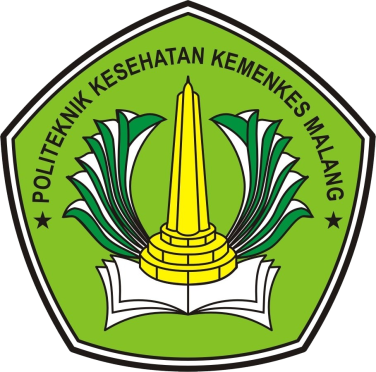 DISUSUN OLEH:WELDIANI NGUNJUNUHANIM. 1502100047KEMENTERIAN KESEHATAN REPUBLIK INDONESIAPOLITEKNIK KESEHATAN KEMENKES MALANGJURUSAN KEBIDANANPROGRAM STUDI DIPLOMA III KEBIDANAN MALANG2018